同异步三合一主控使用说明书声明 首先感谢您使用本公司的产品，为了您的使用安全，请您在使用前仔细阅读本手册，按要求施工操作，以免操作不当给您造成不必要的损失。因不按手册说明操作不当引起的设备损坏，或因此造成的财产损失和人身伤害等，本公司不承担责任。本公司拥有本手册版权所有权。本公司保留对本文档的任何产品功能的描述进行修改和改进的权利，更新内容不再另行通知。本产品附带的相关软件，仅限于个人使用，严禁用于商业用途。软件的所有权归本公司所有。不正当的使用，本公司保留追究侵权行为法律责任的权利。 如果您使用了本产品，表明您同意以上声明，若您不同意以上声明，请您与销售人员联系，办理相应的退货手续。目录一、安全事项 为了您的人身和设备安全，请仔细阅读以下内容。 电源 本产品正常工作的电源电压为100~240V 的交流电，请确保在此电压范围内使用本产品 。开盖、维修本产品含有高压元件，为防止意外事故的发生，非本公司专业技术人员，请勿拆开设备外壳进行相关操作。若有维修需要，请联系专业售后人员安排现场或返厂维修。接地为了保护您的人身安全，在使用前，请确保产品良好接地。干扰使用该产品时，请远离强磁场、发动机和变压器等，若有相关干扰的情况，请采取有效的防护措施。 防潮 本产品无防水设计，安装、使用时请保持环境的干燥。若设备不慎受潮或表面接触到液体，请不要接入电源，应等设备干燥后联系售后技术人员确认，必要时返厂维护。远离易燃易爆品 严禁在易燃易爆环境中使用本产品。异常现象使用时应严防液体或金属等导电物质进入设备机箱内部，如若发生， 应立即断电。如发现异响、异味、冒烟等异常情况，请立刻断电，并联系售后技术人员确认，必要时返厂维护。二、概述本产品是一款针对LED大屏幕显示系统开发的，集成异步、高清视频处理器和发送卡的三合一产品。它采用业内领先的无损缩放技术，支持高清HDMI输入及标准千兆网口输出，为客户提供同步LED大屏高清显示方案；新增异步扩展卡，满足客户不同场景下的各种需求；一体化软件简化了客户操作流程；标准1U机箱，工程安装更加方便快捷，真正做到多场景、极简操作的目的。本产品支持局部、全屏模式一键切换，支持同步、异步一键切换，画面过渡流畅稳定。本产品支持在线升级，为客户不定期升级新功能做好保障。认证：CCC/CQC、 FCC、 RoHS若该产品无所销往国家或地区的相关认证，请第一时间联系中航确认或处理，否则，如造成相关法律风险，客户需自行承担或中航有权进行追偿。功能特点：采用与同步系统相同刷新技术；支持级联接收卡，实现了任意尺寸屏幕的支持；支持高清视频硬解码；支持音频同步音频输入、输出，3.5mm 标准音频输出接口；支持2路HDMI输入,一路VGA输入，1路HDMI输出；支持同、异步一键切换；支持画面缩放功能；支持同步模式下局部、全屏一键切换；支持手动开关机，定时开关机；支持U盘，网线开启无线WiFi热点（AP模式）和接入局域网（STA模式）实现集群管理；支持手机端（安卓+苹果）软件发送；支持UDP、DHCP网络通讯协议；支持一键整屏测试；支持本地服务器、远程服务器发布内容；支持节目顺序、定时等播放方式；支持紧急事件信息插播；支持天气预报，网页，流媒体等；支持json、mysyq等标准数据库；支持数采仪、PLC等对接；支持日志，屏幕状态查询；支持多设备同步播放；支持云登录动态验证，支持分组、分级、监控、审核等权限管理。外观简介前面板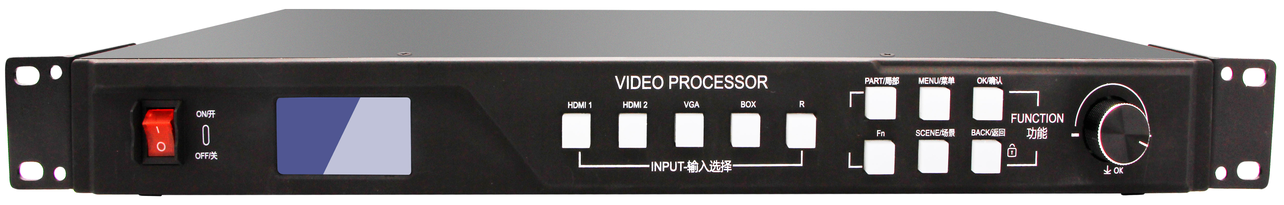 后面板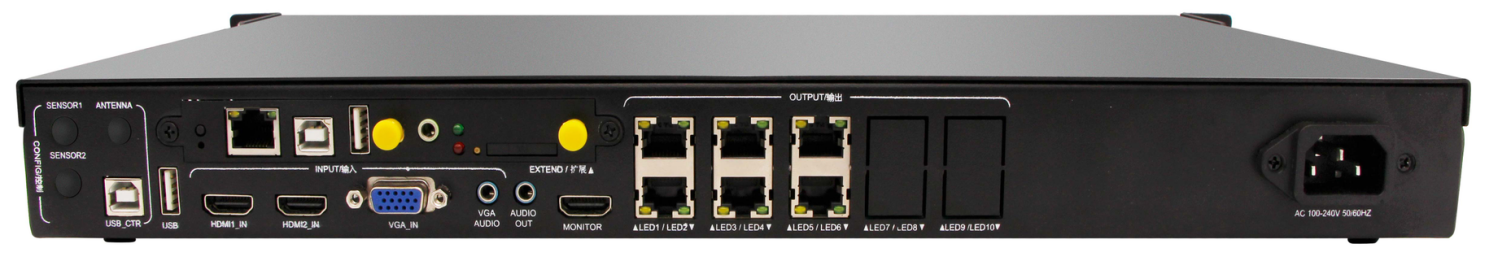 （图片仅供参考，具体产品请以实物为准）参数配置1、软件安装请在官网www.zhonghangled.com，下载软件：5.006.005.064以及以上版本安装调试使用。本软件实现设备的数据通讯连接，实现软件对设备设置和控制。2、硬件连接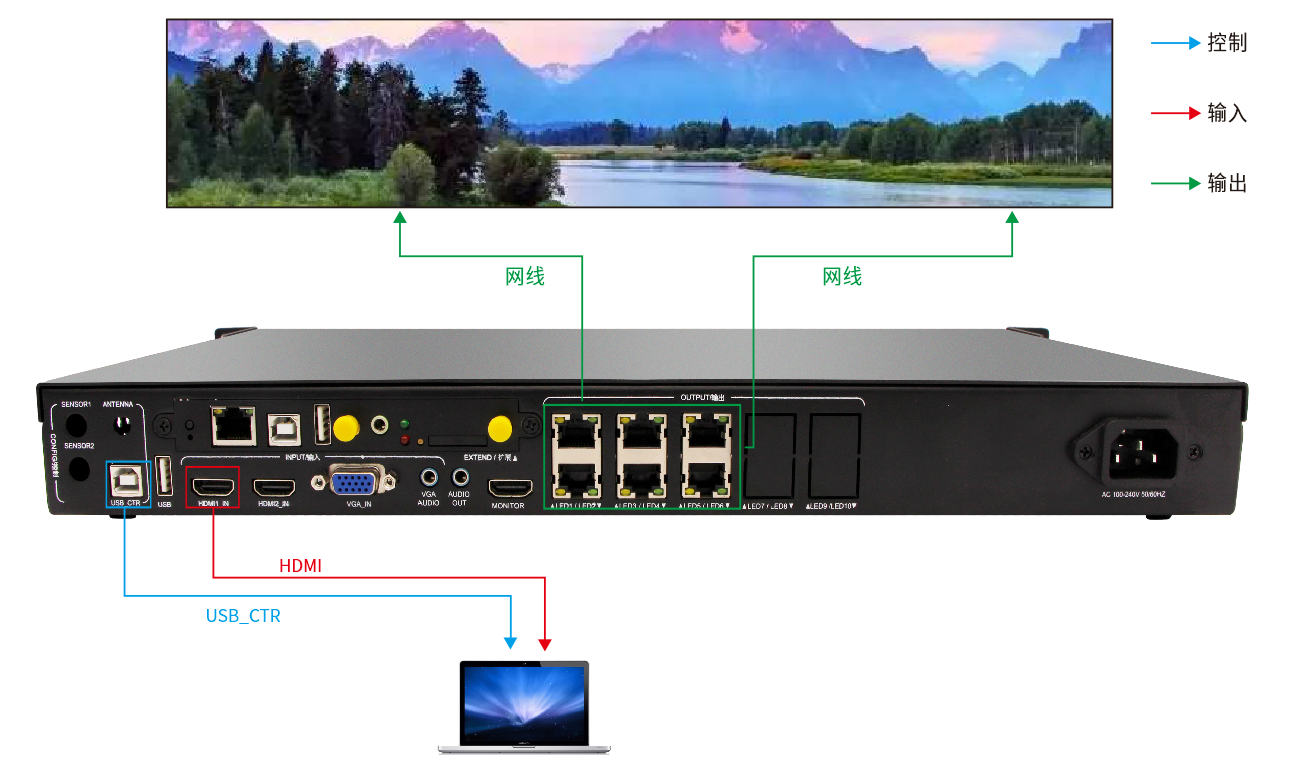 3、调试调试时，需电脑USB线连接设备调试使用，将电脑的HDMI信号连接设备提供信号源（也可使用设备默认信号源box、或者VGA等），网线连接LED屏接收卡。第一步：打开软件，选择“同步模式”点击“是”。（新安装的软件，第一次打开软件会有这个提示）。也可在“设置”——“软件模式”里边切换。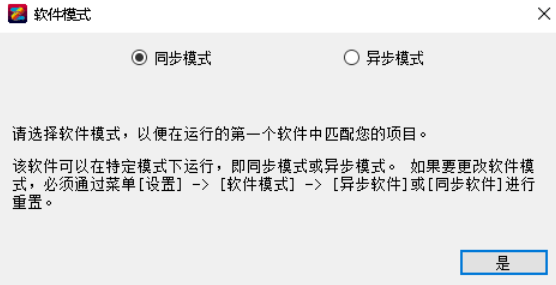 第二步：点击“设置”——“显示屏设置”。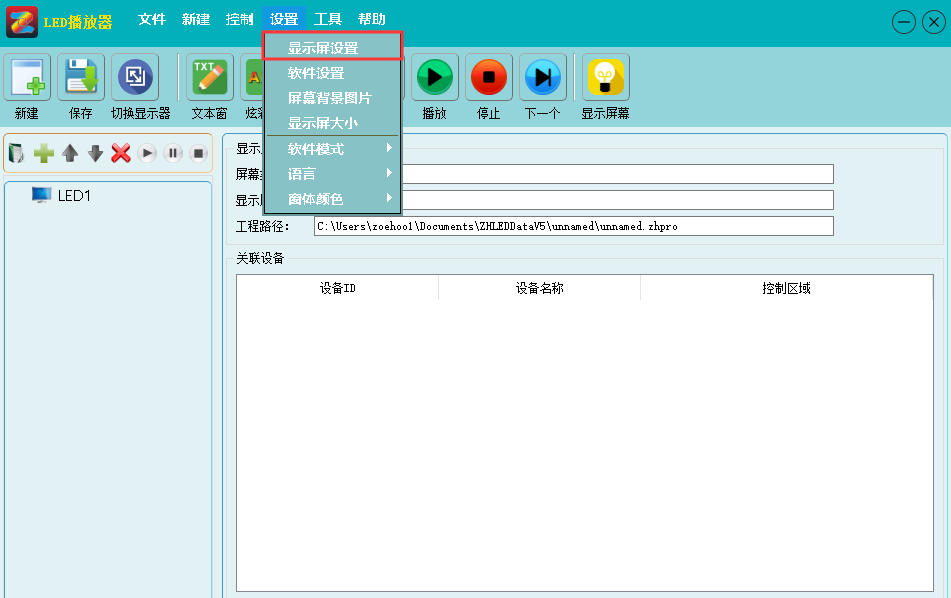 第三步：选择“发送卡”，显示红框内容的信息即为寻机成功，点击“显示屏设置”，输入密码“168”。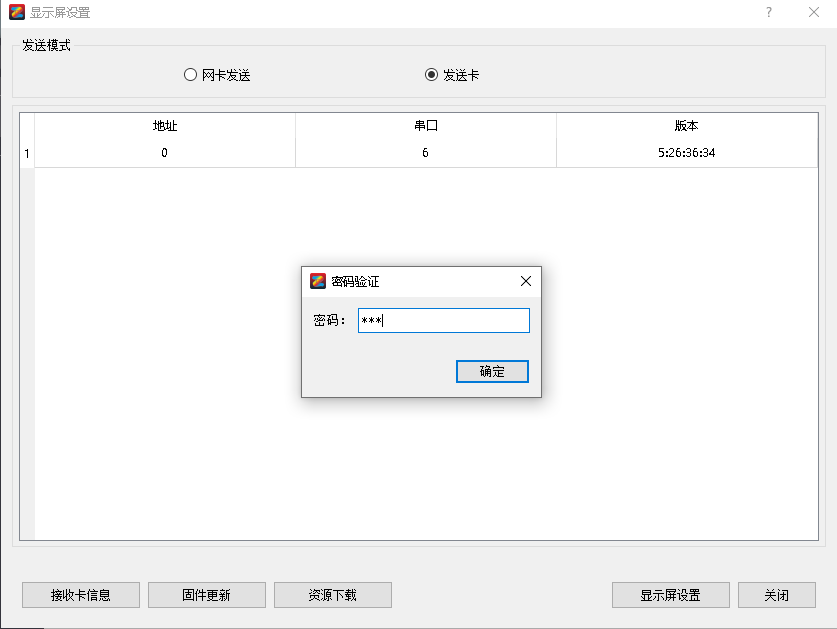 第四步：在设备上“INPUT-输入选择”中，选择对应的信号源按键（按键灯常亮表示有信号，按键灯闪烁，表示无信号）。并确保“发送卡”界面的“信号源设置”中，至少一路信号显示“有信号”（第一次使用本设备，请注意接收卡的版本，如需升级请在“固件升级”中更新，或联系相关技术人员。）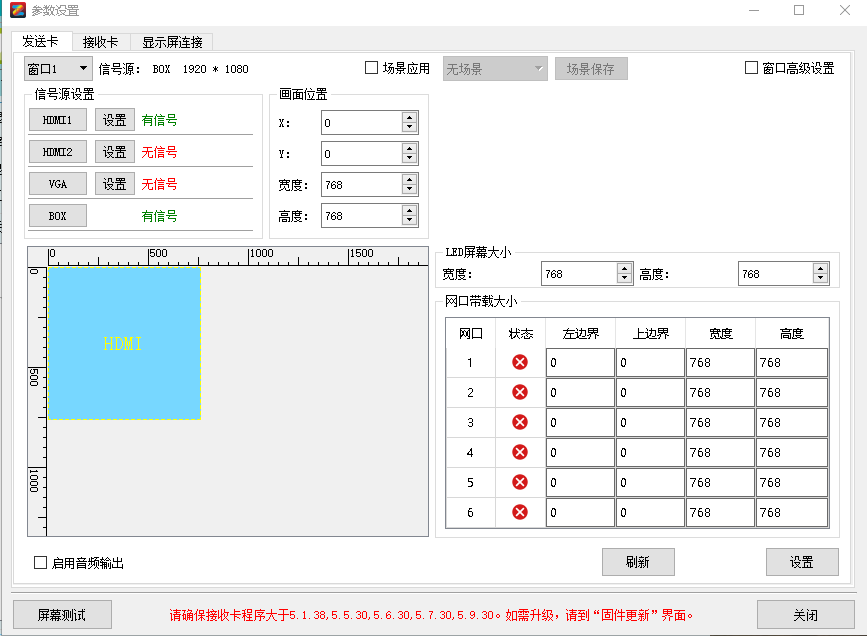 第五步：左上角选择“接收卡”，如果单元板信息已知，可直接点“从文件加载”---“预置参数”（Ctrl+F）的方式调试，设置“高度”、“宽度”后点击“发送到硬件”、“保存到硬件”。（也可使用“智能设置”）注意：预置参数需电脑联网获取，或提前联网下载离线文件后才能使用。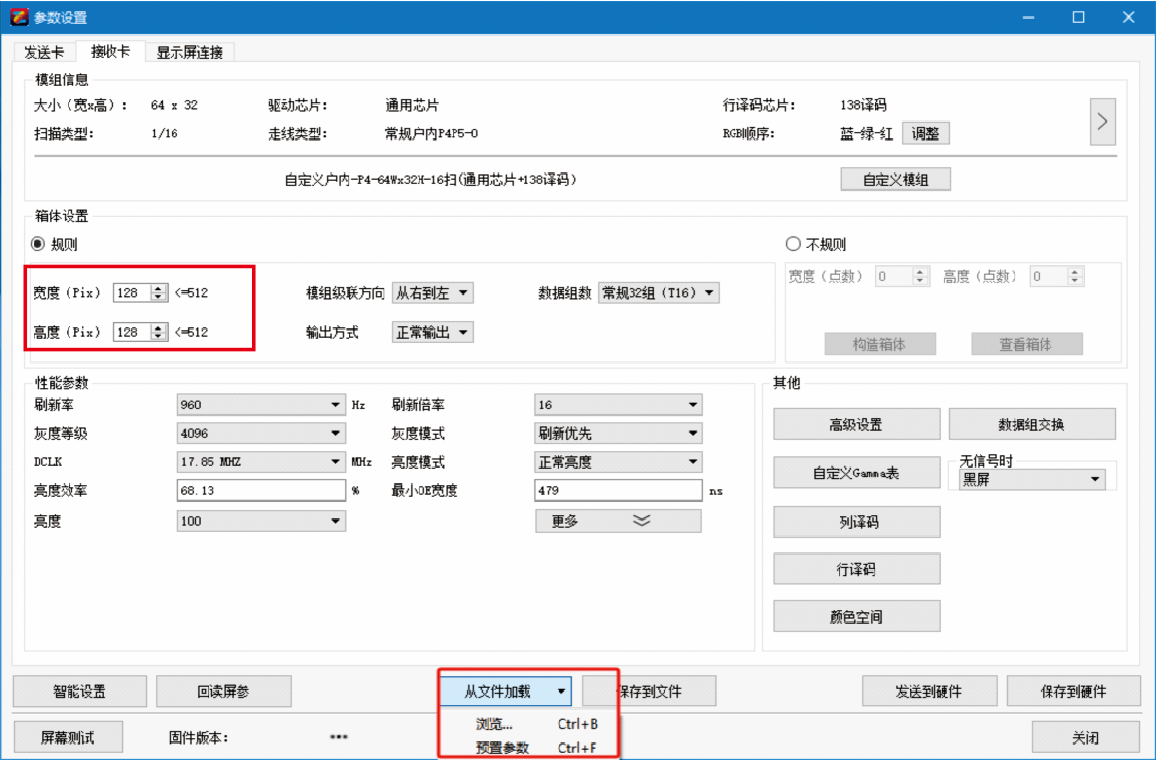 第六步：左上角选择“显示屏连接”，设置“接收卡数量”中的“列数”、“行数”，选择对应“网口序号”连接接收卡，设置接收卡“宽度”、“高度”后，配置完成，点击“发送到硬件”，屏幕正常显示后点击“保存到硬件”，调试完成。（网口连接接收卡时，只需记住一点，正面看LED屏和正面看电脑是一个方向，分清上下左右即可）。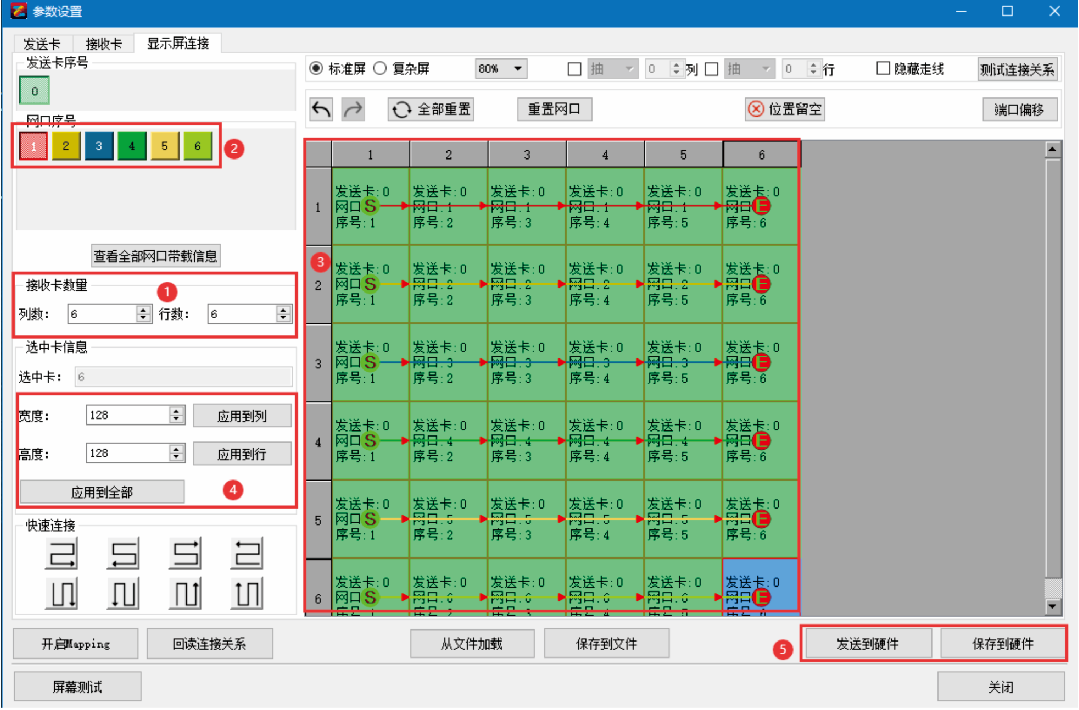 4、编辑内容可关注微信公众号‘中航软件’观看视频教程，学习软件编辑内容的操作。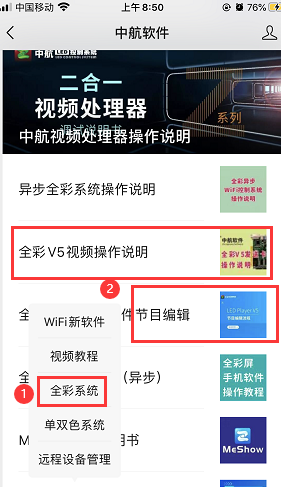 4.1： 同步播放（信号源选HDMI1，HDMI2,VGA）4.2： 异步播放 （信号源选“BOX”，软件“设置”--“软件模式”里，选择“异步模式”。）4.2.1  编辑节目点击“新建”添加“文件窗”，“添加文件”素材。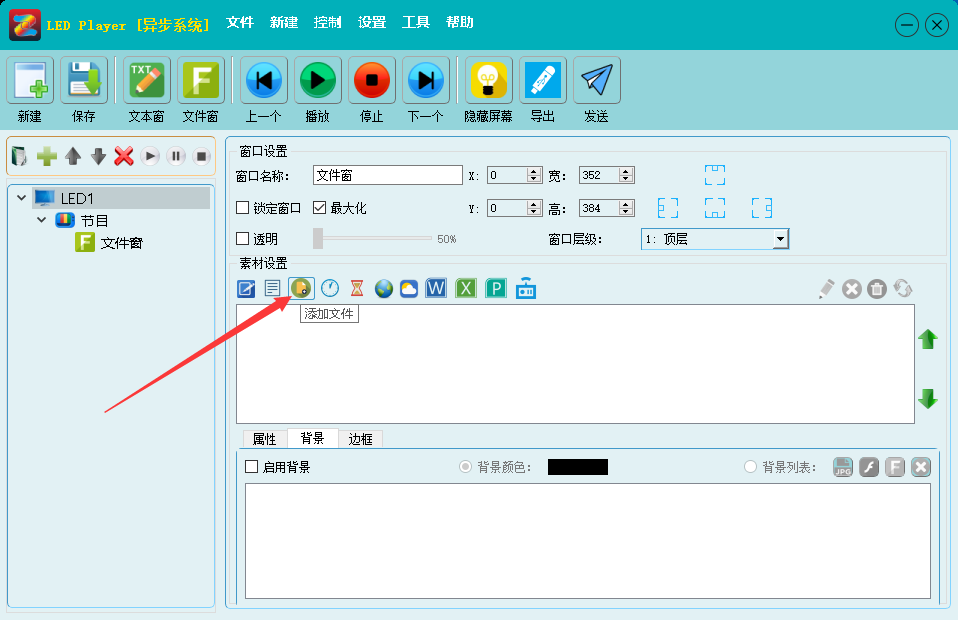 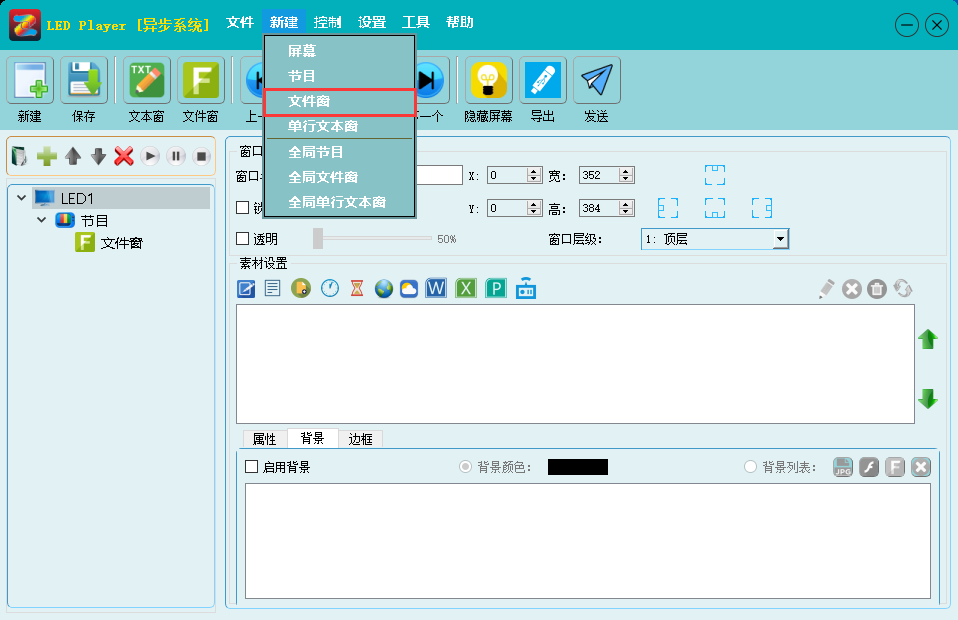 （“文件窗”下可添加任意素材，播放时顺序播放，多个“文件窗”可以分区域或者叠加播放，可以上传之前点击播放预览效果。）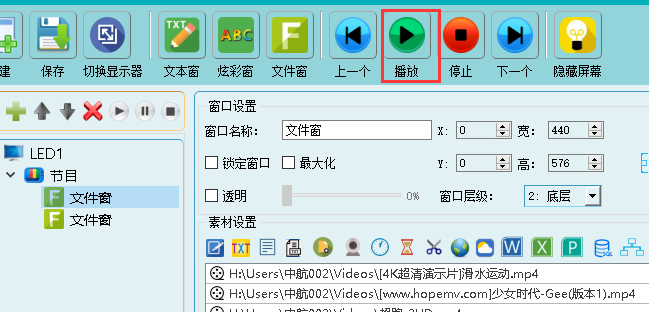 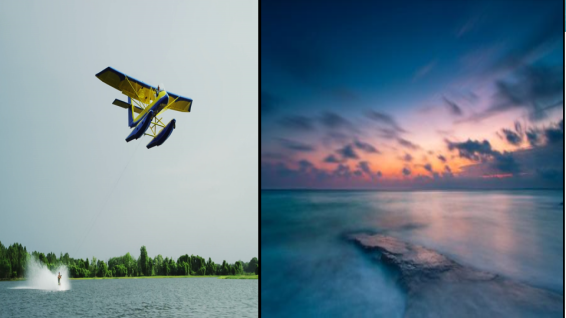 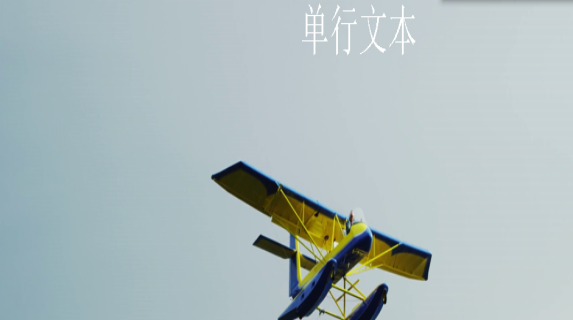 4.2.2  U盘上传内容1）点击软件右上角，“导出”按钮。进入“导出U盘”，如果添加的有时间，请勾选“时间校准”复选框，最后点击“导出”。3）等待备份完成，点击“确定”即可拔下U盘。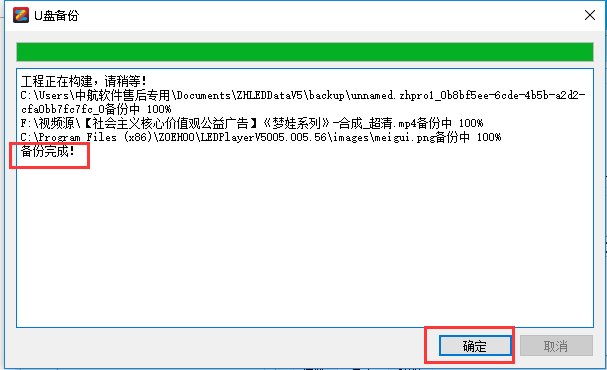 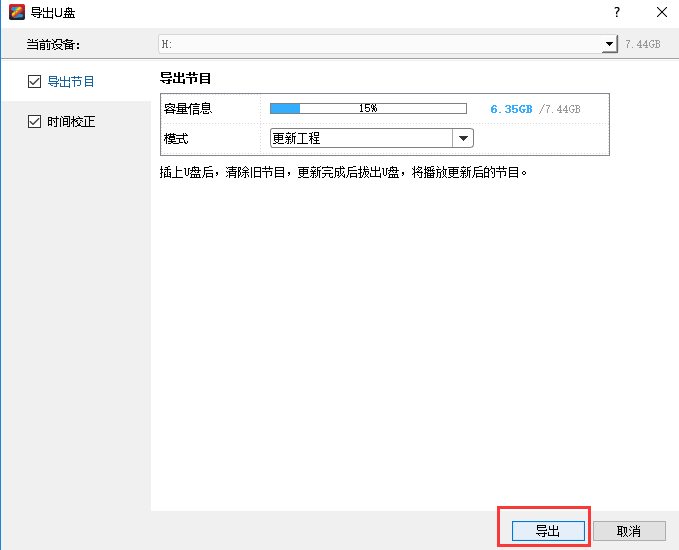 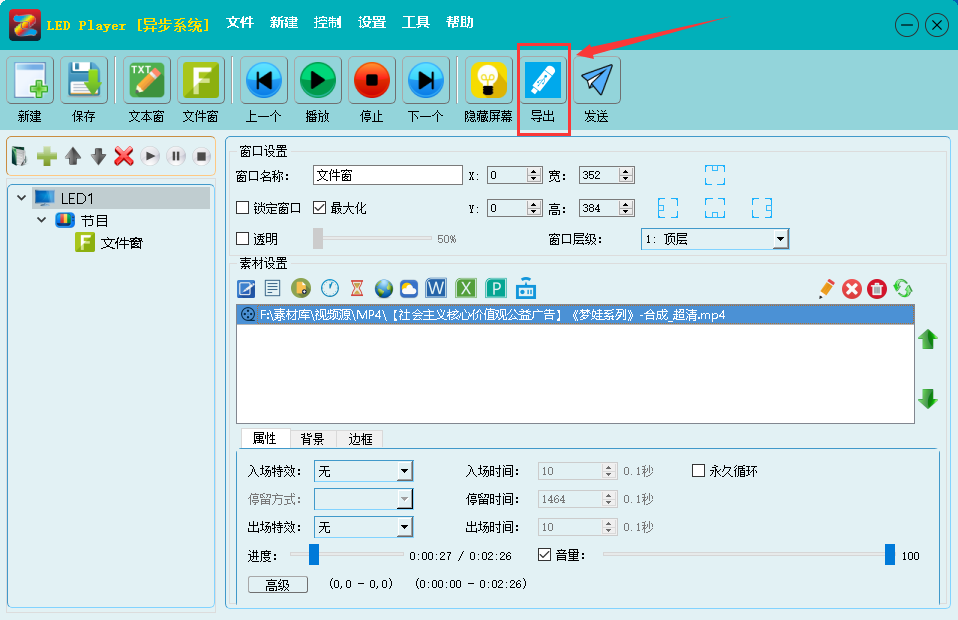 4.2.3  网线上传内容1）点击右上角“发送”。2）待转码完成，会弹出“集群发送”界面，勾选相应设备，点击“发送”即可发送内容。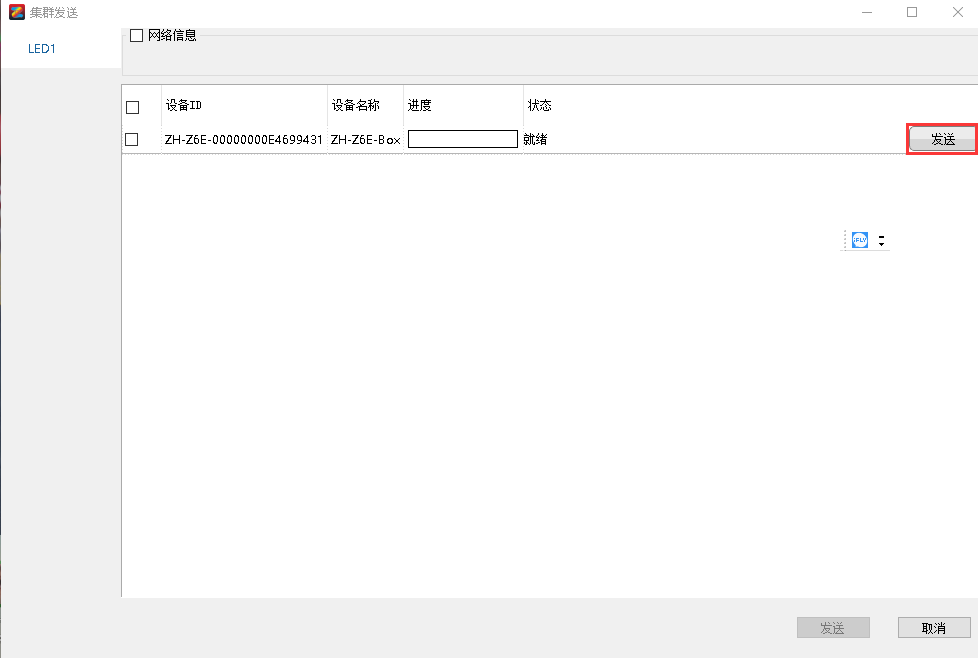 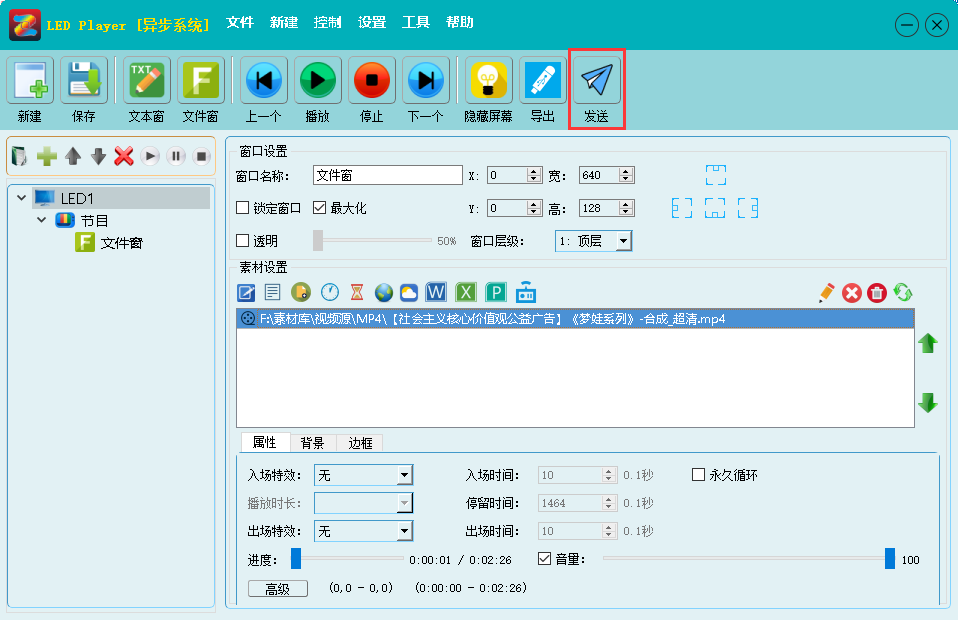 4.2.4  WIFI上传内容由于信息安全问题，该卡出厂默认WiFi开关是未打开的，所以需要客户连接网线或者使用U盘手动打开WiFi开关才可使用，步骤如下：网线打开WIFI：① 点击“控制”——“异步管理”。② 选中设备，点击“WIFI设置”。③ 勾选“启用”，确认“名称”和“密码”以后，点击“设定”。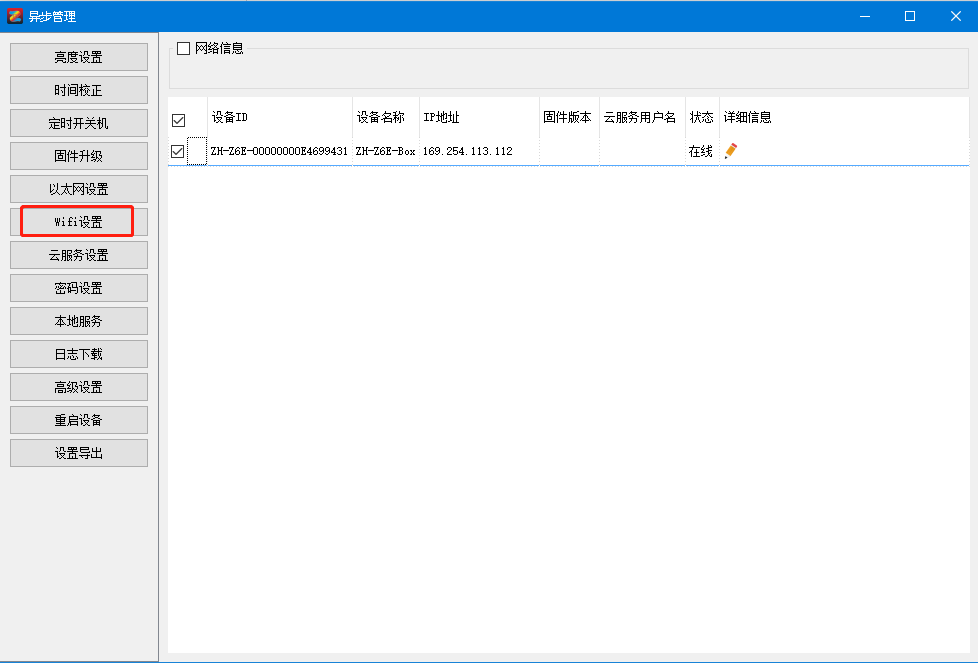 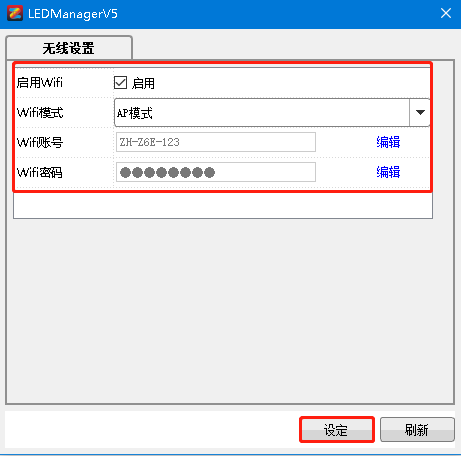 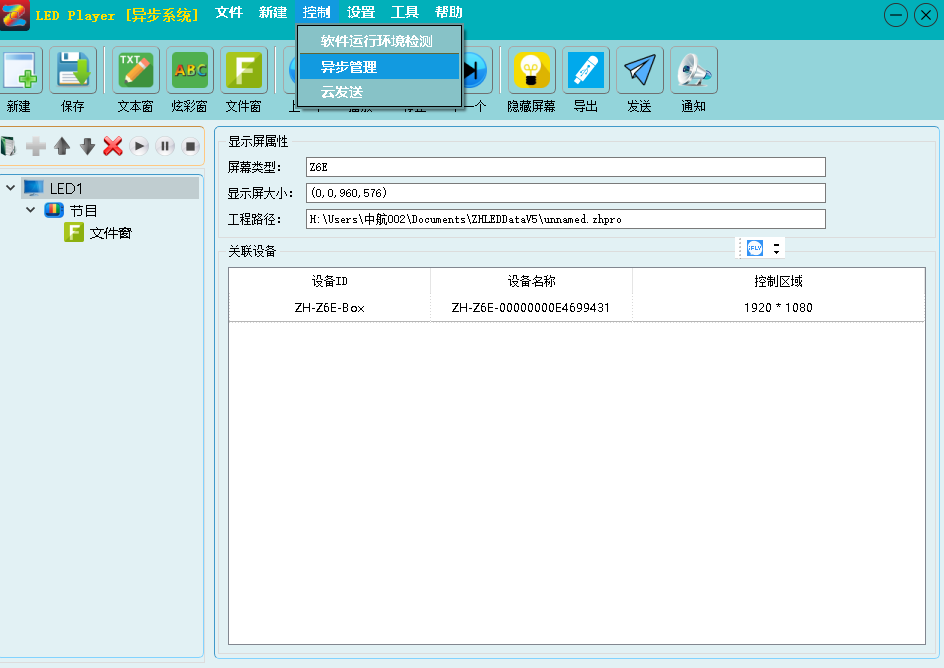 ④ 连接此WIFI即可发送内容。（步骤参见网线发送）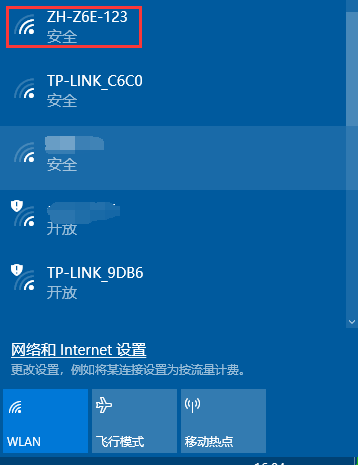 U盘打开WIFI：点击“控制”——“异步管理”。② 选中设备，点击“设置导出”。③ 选择“以太网设置”，勾选“以太网设置”、“启动”，确认“名称”和“密码”以后，在最上边点击“导出”，选择U盘后，点击“确定”。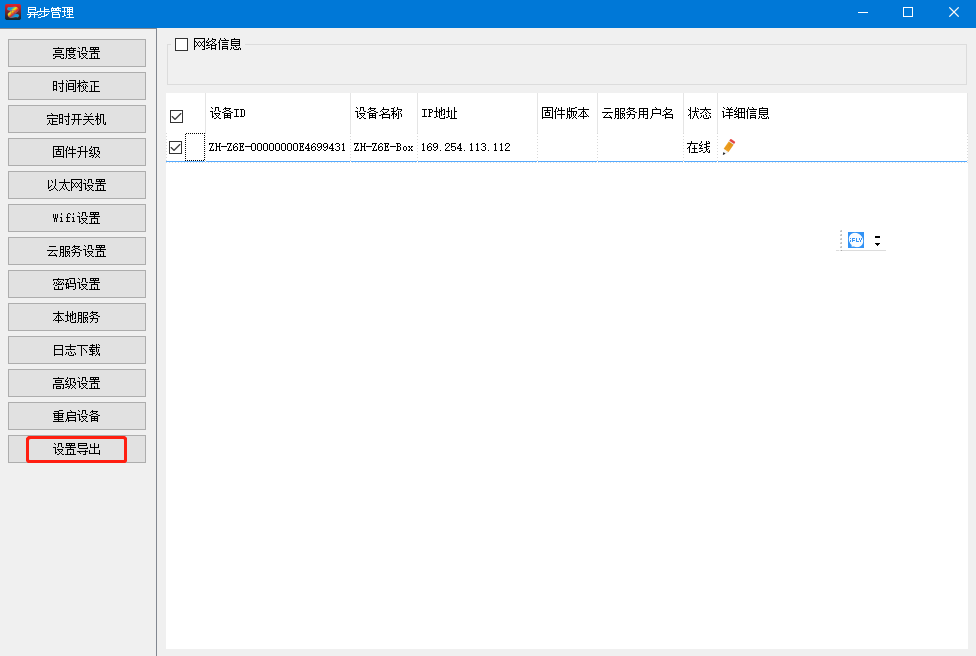 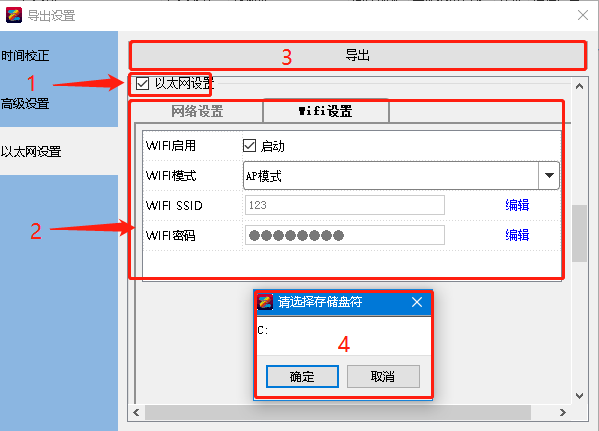 ④ 连接此WiFi即可发送内容。（步骤参见网线发送）使用说明尊敬的用户，本产品搭载一块蓝底液晶显示器，在您每一步操作给以清晰的菜单提示，当没有操作或者操作超时的情况下显示待机状态。本产品本着极简主义，设置了极为简单的操作模式，接下来就结合液晶显示屏的菜单键来详细为您介绍。待机状态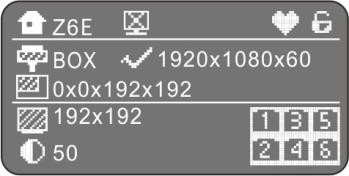 高级设置为了满足客户多方面的需求，更多选项可在高级菜单下进行设置，下面为您介绍高级菜单各个选项的作用。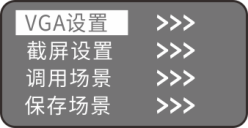 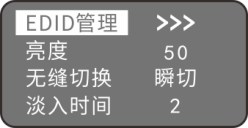 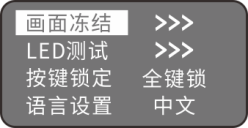 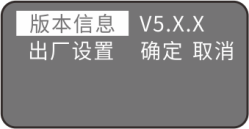 常见问题在设备操作过程中，不可避免误操作带来的一些故障，遇到一些问题，以下是用户可通过自行调试解决的问题，如以下方法均不能解决，请不要擅自拆机，及时联系经销商。联系方式郑州中航软件开发有限公司地址：郑州市高新技术开发区翠竹街1号总部企业基地68幢邮编：450001 电话：0371-56730994 传真：（86）0531-67805165 网址：www.zhonghangled.com 文档历史文档更新输入：表示正在使用的信号通道以及状态，信号正常显示有信号，信号异常显示无信号输出：表示设置的LED屏幕分辨率模式：“全屏”即显示整个电脑桌面，“局部”即显示截屏区域 场景：当前使用的场景键盘锁：“菜单锁定”即为功能键锁定，“全键锁定”即为全部按键锁定状态。选项界面设置VGA设置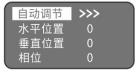 可自动调整VGA画面大小，以及手动微调参数截屏设置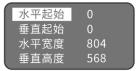 可任意截取输入源的局部画面调用场景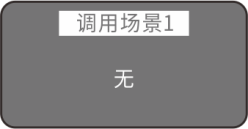 调用或查看已保存的场景保存场景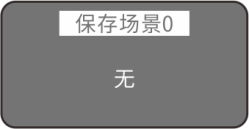 将当前设置保存为场景，或查看已保存的场景EDID管理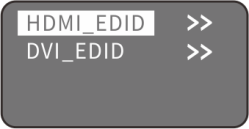 支持EDID单独管理亮度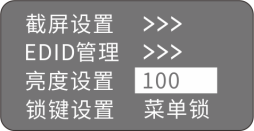 调节屏幕亮度无缝切换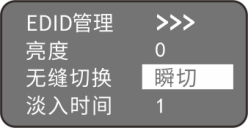 选择画面的切换特技淡入时间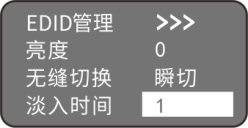 调整画面切换停留时间画面冻结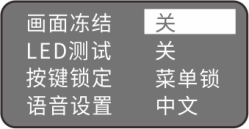 保留某一帧画面静止不动LED测试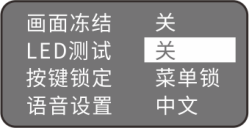 测试显示屏模组显示有红、绿、蓝、黑、白5种模式按键锁定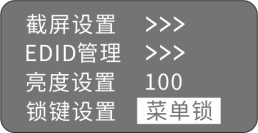 2种锁键模式：菜单锁（锁定功能键）全键锁（锁定全部按键）语言设置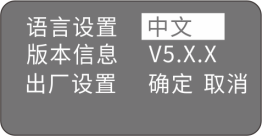 设置需要的语言：中文/英文版本信息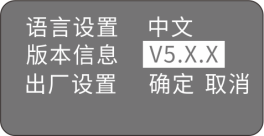 显示设备版本号出厂设置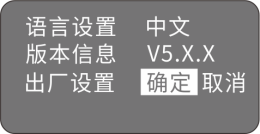 确定后，设备恢复为默认参数液晶显示屏不亮确认电源线是否插紧以及设备是否正常供电。LED屏显示画面缺色确认输入输出信号端接线是否插紧并拧紧固定螺丝。显示画面有黑边设置电脑分辨率或EDID分辨率。若以上均操作均无效，进入显卡设置界面，调节扩展显示器（PROCESSERDVI/PROCESSERVGA）画面缩放至全屏。由于该问题在通用显示器上较为常见，也可百度相关问题进行求助解决。VGA信号画面显示不全进入主菜单——高级设置——VGA设置——自动调节——确认。调整后仍不完整，重复自动调节过程。手动调节水平起始/垂直起始/时钟大小等参数设备连接调试完好情况下，显示黑屏1. 确认信号源按键选择正确。（按键指示灯常亮表示信号正常，按键指示灯闪烁表示信号异常）2. 确认输入源电脑是否处于休眠状态。3. 切换至全屏模式，如果正常，请查看截屏区域是否为黑色区域。异步设备网线找不到先排除基本的硬件连接和识别问题。设置自动获取ip地址和关闭防火墙杀毒软件。如果是设置过IP(打测试模式)，设置同网段IP。有4G模块的，先不要插手机卡。播放盒搜不到无线先确定是否开启。确定开启后查看天线是否安装。打测试模式看屏幕显示，是否有wifi项，如果没有，就是模块坏了。日期版本更新说明2021.12.10V1.0初版2023.12.01V2.0更新部分描述和软件部分界面